A Summary of 2019 Loon Observations on Jack Lake, Peterborough County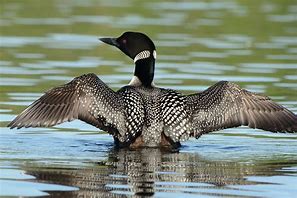 Steven J. Kerr and Dawn Tower-DuBoisJack Lake Association   December, 2019This report should be cited as follows:  Kerr, S. J. and D. T. DuBois. 2019. A summary of 2019 loon observations on Jack Lake, Peterborough County. 2 p. + appendciesCover Photo – Google photoIntroductionThe Canada Lakes Loon Survey was initiated in 1981. It is a volunteer-based program, coordinated by Bird Studies Canada, designed to collect information in order to monitor the status of the common loon (Gavia immer) across Canada.Jack Lake volunteers have been involved in the Canadian Lakes Loon Survey since 1982 (Kerr et al. 2016).  On Jack Lake, loon information is collected in two ways:Volunteers submit individual observations throughout the open water period; andTwo person teams are assigned a lake sector (see map below) and collectively do lakewide surveys during a specified time and date during the months of June, July, August and September.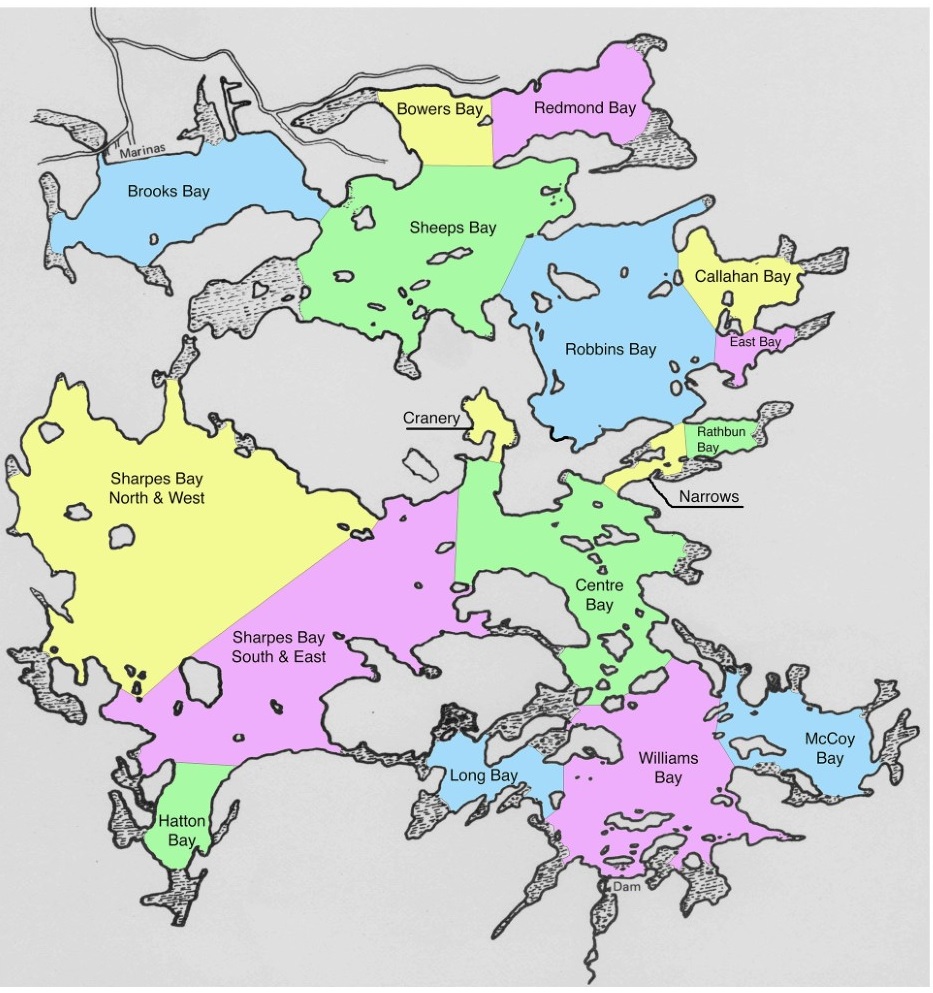 Figure 1.  Designated sectors for lakewide loon surveys on Jack Lake.At the end of the season, these data are collated and a final report is submitted to Bird Studies Canada.2019 Loon ObservationsFour lakewide loon surveys were conducted in 2019 (Table 1).Table 1.  Results of 2019 lakewide loon surveys on Jack Lake.The first loon observed on Jack Lake was recorded on April 21 one week before the lake was totally ice-free (April 28).  It was estimated that there were seven pair of nesting loons which produced nine young-of-year in 2019 (Table 2). Observed hatching dates occurred in late June. Flocking behaviour was observed on August 20 (11 loons in Williams Bay), September 5 (13 loons in Williams Bay) and September 14 (8 loons in Williams Bay).Table 2.  A summary of key loon observations from Jack  Lake in 2019.2019 Loon Survey Volunteer ParticipantsThe 2019 loon survey could not have been completed without the participation of many volunteers.  Individuals who participated in lakewide loon counts included (listed alphabetically) Tim Cork, Dennis Davenport, Glady Donnan, Dawn and Bill DuBois, Marcine and Bob DuBois, Lisa and Bill Fischer, Sheelagh Hysenaj, Bill Johnston, Karen and Steven Kerr, Eileen and Doug Moulton, Jean and Jim Perun, Pat Phillips, Susan and Alan Quarry, the Robertson family, Eunice and Guy Speed, Chris and Hugh Spence, and  Pat and Victor Ward.  Additional loon observations were reported by  Frank Cirrina, Brian Currie, Ruth Davenport, Mary Derks, Terry Halcovitch,  Todd Hill,  Allan Kerr, Ryan Kluake, Mark Kozicki, Denyze Martial, Mario Loeb-McQuaker, Stephanie Tuer, Judy Wager-Kiffer and Christina Welton.Literature CitedKerr, S. J., D. Tower-DuBois and S. Hynenaj. 2016. Review of observations of common loons (Gavia 	immer) on Jack Lake, 1982-2016. Jack Lake Association. Apsley, Ontario. 11 p.Appendix 1.  Jack Lake Loon Survey observations recorded during 2019.Year -  2019 	     Survey Dates – April 21 – November 6                  Number of Participants – 43Survey Date# of Adult Pairs# of Young-of-Year# Single AdultsJune 16606July 21745August 256612September 224910ParameterObservation(s)Arrival date(s)Late AprilNumber of nesting pairs7Reproductive success9 young-of-yearAbandoned nestsNone observedObserved hatching date(s)June 19-30Loon mortalityNone observedFlocking (pre migration) datesAugust 20-September 14Migration datesLate NovemberDateTime of DayLocationLoon ObservationsObserver(s)April 21Not reportedCenter BaySeveral adult loons observed. Photos were taken. Some ice still on the lakeTim CorkApril 22Not reportedBrooks BayIce still on lakeSheelagh HysenajMay 3MorningWilliams BayOne pair of adults was observedStephanie TuerMay 4-5Not reportedRathbun BayOne single adult was observedRuth DavenportMay 11AfternoonSheeps BayOne single adult was observedMary DerksMay 11AfternoonSheeps Bay(School Teachers Island)One pair of adults was observed.Mary DerksMay 11Not reportedJackson Bay (northwest corner of Sharpe’s Bay)One pair of adults was  observed.Ryan KlaukeMay 17AfternoonRathbun BayOne pair of adults was observedAllan KerrMay 19 Not reportedBrooks Bay(northwest)Pair of adults was observedSheelagh HysenajMay 20Not reportedRathbun BayThree adult loons were observed.Steven KerrJune 1-2Not reportedBrooks Bay (northwest end)Pair of nesting loons was observed.Sheelagh HysenajJune 5  Not reportedRathbun BayOne adult loon was observed.Steven KerrJune 8Not reportedRathbun BaySingle adult was observedKaren Burleigh-KerrJune 15Not reportedRedmond Bay(south)One pair of adults was observedSteven Kerr and Neil LanzJune 16Not reportedCenter Bay (southeast side of island)Adult loon observed on it’s nest (photos were taken)Marcine DuBoisDateTime of DayLocationLoon ObservationsObserver(s)June 16MorningEntire LakeA total of twelve adult loons (6 singles) and two nests were reported.Numerous volunteers – first lakewide survey of the season.June 19Not reportedSharpe’s BayOne pair of adults with a young-of-year (photo was taken).Christina WeltonJune 22Not reportedNarrows (at Johnsons)One single adult was observedSteven Kerr and Karen Burleigh-KerrJune 22Not reportedWilliams Baynear dam)One single adult was observedSteven Kerr and Karen Burleigh-KerrJune 22Not reportedLong BayOne single adult was observedSteven Kerr and Karen Burleigh-KerrJune 22Not reportedRathbun BayOne single adult was observedSteven Kerr and Karen Burleigh-KerrJune 30Not reportedWilliams BayPair of adult loons with two young-of-year were (photo was taken).Mark KozickiJune 30Not reportedWilliams Bay(near dam)Loon seen on nest near the damRuth DavenportJuly 1AfternoonWilliams Bay (at dam)One pair of adults with two young-of-year were observed.Tim CorkJuly 1 Not reportedBrooks BayPair of adult loons observed but no young-of-year.Sheelagh HysenajJuly 9Not reportedRathbun BayOne single adult was observedSteven KerrJuly 13Not reportedRedmond BayOne adult loon with one young-of-year was observed.Frank CirinnaJuly 15Not reportedCenter Bay(near Wagars)One pari of adults with one young-of-year was pbserved.Steven Kerr and Karen Burleigh-KerrDateTime of DayLocationLoon ObservationsObserver(s)July 16Not reportedCenter BayOne pair of adults with one young-of-year (YOY) was observedAllan KerrJuly 17Not reportedWagers PointPari of adult loons with YOY chick on adult’s back was observed.Mary DerksJuly 17Not reportedRathbun BayOne single adult and one pair of adults (not together) were observed.Arnold TrippJuly 21MorningEntire LakeFive single adult loons, seven pair of adult loons and four young-of-year loons were observed.Numerous volunteers – second lakewide survey of the season.August 1Not reportedCenter BayPair of adult loons with one large young-of-year were observed.Steven Kerr and Karen Burleigh-KerrAugust 11Not reportedRedmond BayOne adult loon with one young-of-year.Frank CirinnaAugust 14Not reportedWilliams BayOne pair of adult loons and one young-of year were observed.Brian CurrieAugust 20MorningMcCoy BayEleven adult loons which appeared to move as a group were observed.-August 25MorningEntire LakeTwelve single adult loons, six adult pairs and six young-of-year were observed.Numerous volunteers – third lakewide survey of the seasonSeptember 4AfternoonWilliams BayOne pair of adult loons and one young-of-year were observed (photos were taken).Mario Loeb McQuakerSeptember 5MorningCenter BayThirteen loons together in a flock were observed (photo was taken).Judy Wagar KifferSeptember       14Not reportedWilliams BayEight adult loons were observed in one groupDenyze MartialSeptember        14Not reportedBrooks BayTwo adult loons were observedSteven Kerr and Karen Burleigh-KerrDateTime of DayLocationLoon ObservationsObserver(s)September        14Not reportedRathbun BayOne single adult was observedSteven Kerr and Karen Burleigh-KerrSeptember        14Not reportedEast BayOne single adult was observedSteven Kerr and Karen Burleigh-KerrSeptember        16Not reportedNarrowsOne large young-of-year was observedSteven KerrSeptember        16Not reportedWilliams BayOne pair of adults was observed.Steven KerrSeptember        16Not reportedSheeps BayOne pair of adults was observedSteven KerrSeptember        16Not reportedWilliams BayOne adult with one young-of-year were observedSteven KerrSeptember        20Not reportedCallahan BayOne pair of adult loons was observed.Steven KerrSeptember       20Not reportedSheeps BayOne pair of adult loons was observedSteven KerrSeptember       20Not reportedCentre BayOne adult loon with one young-f-the-yearSteven KerrSeptember        22MorningEntire Lake10 single adults, four adult pairs and 9 young-of-year were observedNumerous volunteers – fourth and final lakewide survey of seasonSeptember        27EveningCentre BayOne single large young-of-year was observed.Steven Kerr and Karen Burliegh-KerrSeptember        28AfternoonRathbun BayOne pair of adult loons was observed.Steven Kerr and Karen Burleigh-KerrSeptember        28AfternoonBrooks BayOne single large young-of-year observed.Steven Kerr and Karen Burleigh-KerrSeptember        28AfternoonSheeps BayOne pair of adults was observed.Steven Kerr and Karen Burleigh-KerrSeptember        28AfternoonRedmond Bay(south end)One single adult loon observed.Steven Kerr and Karen Burleigh-KerrDateTime of DayLocationLoon ObservationsObserver(s)September        28EveningRathbun BayOne single large young-of-year was observed.Steven KerrOctober 4AfternoonCentre BayOne single large young-of-year was observed.Steven KerrOctober 11 Late AfternoonRathbun BayOne single large young-of-year was observed.Steven Kerr and Karen Burleigh-KerrOctober 11Late AfternoonCentre BayOne single large young-of-year was observed.Steven Kerr and Karen Burleigh-KerrOctober 11Late AfternoonSharpe’s Bay (northeast)Two large young-of-year were observedSteven Kerr and Karen Burleigh-KerrOctober 12AfternoonRathbun BayOne single large young-of-year observed.Steven Kerr and Karen Burleigh-KerrOctober 12 AfternoonBrooks BayOne single large young-of-year was observed.Steven Kerr and Karen Burleigh-KerrOctober 20AfternoonRobbins BayOne single large young-of-year was observed.Allan KerrOctober 20,AfternoonSheeps BayOne single large young-of-year was observed.Allan KerrOctober 20AfternoonBrooks BayOne single large young-of-year was observed.Allan KerrOctober 28MorningLong BayOne single large young-of-year was observed.Steven Kerr and Dennis DavenportOctober 28MorningCenter Bay(Casement Island)Three large young-of-year observedGlady DonnanOctober 28AfternoonRathbun BayOne single large young-of-year was observed.Steven Kerr and Dennis DavenportOctober 28AfternoonRobbins BayOne single large young-of-year was observed.Steven Kerr and Dennis DavenportNovember 4Not reportedSheeps BayOne single large young-of-year was observed.Terry HalcovitchNovember 6Not reportedRobbins BayOne single large young-of-year was observed.Todd HillDateTime of DayLocationLoon ObservationsObserver(s)November 7Nor reportedRedmond BayOne single large young-of-year was observed.Todd HillNovember 7Not reportedSharpes Bay(northwest)One single large young-of-year was observed.Photo was taken.Ryan KluakeNovember 9Not reportedNarrowsOne single large young-of-year was observed.Todd HillNovember 10Nor reportedSharpes BayOne single large young-of-year was observed.Pat PhillipsNovember 20MorningSharpes BayOne single large young-of-year was observed.Christina Welton